Corporation of the County of Grey
County Council Minutes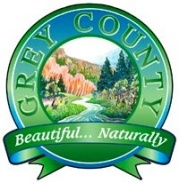 County Council Minutes
May 1, 2012Grey County Council met at the call of the Warden on the above date at 10:00 a.m. at the .  The County Clerk called Council to order and Warden Duncan McKinlay assumed the Chair.The Warden invited members of Council to join him in prayer or observe a moment of silent reflection.The Roll was called by the Clerk with all members present except Councillors Fitzgerald and Wright.Lance Thurston, Chief Administrative Officer, Sharon Vokes, County Clerk/Director of Council Services and Heather Morrison Deputy Clerk/Records Manager were also in attendance.The following staff members were in attendance for the presentation of their respective reports:Kevin Weppler, Director of Finance; Rod Wyatt, Director of Housing; Lynne Johnson, Director of Long Term Care; Barbara Fedy, Director of Social Services; Geoff Hogan, Director of Information Technology; Grant McLevy, Director of Human Resources; Michael Kelly, Director of Transportation Services; Randy Scherzer, Director of Planning and Development and Mike Muir, Director of Emergency Management Services. 	Declaration of Pecuniary InterestThere were no disclosures of pecuniary interest.Adoption of Minutes 	Moved by: Councillor Barfoot	Seconded by: Councillor Burley	THAT the minutes of the April 3, 2012 Session of Grey County Council be adopted as circulated.				CarriedBusiness Arising from MinutesThere was no business arising from the previous meeting.Communications and CorrespondenceThe Clerk presented correspondence and recommendations for its disposition as follows:Municipality of Clarington regarding revenue sharing and sustainability of horse racing industryOxford County regarding a moratorium on any future landfill construction and review of alternativesNote of thanks:Delton Becker for the naming of the multi-purpose room at Grey RootsExpression of Sympathy-Renata Cowan (Long-Term Care) in the passing of her brother-in-lawReceived for information	Moved by:  Councillor McQueen                   Seconded by:   Councillor Richardson	THAT the disposition of Council correspondence as recommended by the Clerk be approved.			CarriedNotice of MotionNo Notice of Motion was given.DelegationsEconomic Development ReportMatthew Fischer and Aileen Murray from Matthew Fischer & Associates Inc. spoke to County Council regarding the presentation of the Economic Development Report. Mr. Fischer outlined the approach to the project which included a review of the existing systems, public consultation process, a review of potential models around the province and the final selection of the preferred model.  The chosen model focused on the implementation of independent county departments cooperating on a regional economic development strategy.  Several recommendations were presented including establishing an economic development working group for Grey Bruce, the development of protocols and a committee working together to establish a regional economic development strategy.Councillor Anderson entered the meeting.Mr. Bryan Plumstead, Tourism Manager/Economic Development Coordinator introduced Meredith Bowers, Grey County’s new Economic Development Liaison who will be assisting in spearheading the implementation of the recommendations contained within the economic development report.Questions and comments then followed. Human Resources Strategic PlanDon Chiro from Aurora International Consulting and Management Services spoke to County Council regarding the presentation of the Human Resources Strategic Plan Executive Summary.  Mr. Chiro provided a review of the process undertaken by the firm in its review of the Human Resources department.  He highlighted the current staffing model and the proposed staffing model based on recommendations contained within the review. Questions and comments then followed.Council recessed briefly and reconvened with Warden McKinlay in the chair.Presentation and Adoption of ReportsBoard of HealthCouncil considered the minutes of the Board of Health and the Report of the Board. 	Moved by: Councillor McQueen	Seconded by: Councillor Eccles	THAT the minutes of the Board of Health dated March 16, 2012 and the Report to the Board dated April 13, 2012 be received.  CarriedCorporate Services Committee	Council considered the minutes of the Corporate Services Committee.	Moved by:  Councillor Richardson	Seconded by:  Councillor Burley	THAT the minutes of the Corporate Services Committee dated April 10, 2012 and the recommendations contained therein be adopted as presented and engrossed in the minutes.				CarriedPlanning and Community Development CommitteeCouncil considered the minutes of the Planning and Community Development Committee.	Moved by:  Councillor McKay	Seconded by:  Councillor Milne	THAT the minutes of the Planning and Community Development Committee dated April 17, 2012 and the recommendations contained therein be adopted as presented and engrossed in the minutes.CarriedGovernance Task ForceCouncil considered the minutes of the Governance Task Force.	Moved by:  Councillor Milne                                    Seconded by:  Councillor AndersonTHAT the minutes of the Governance Task Force dated April 3, 2012 and the recommendations contained therein be adopted as presented and engrossed in the minutes.			CarriedSocial Services CommitteeCouncil considered the minutes of the Social Services Committee.	Moved by: Councillor Greenfield	Seconded by: Councillor Jack	THAT the minutes of the Social Services Committee dated April 11, 2012 and the recommendations contained therein be adopted as presented and engrossed in the minutes. 				CarriedTransportation and Public Safety CommitteeCouncil considered the minutes of the Transportation and Public Safety Committee.	Moved by:  Councillor White                                   Seconded by:  Councillor McQueen	THAT the minutes of the Transportation and Public Safety Committee dated April 5 and 19 and May 1, 2012 and the recommendations contained therein be adopted as presented and engrossed in the minutes.				CarriedBy-LawsThere are no by-laws for this session of County Council. Special GuestDr. Allan McDougall was introduced to County Council.  Dr. McDougall has worked with Lee Manor for 36 years as the Medical Director.  Warden McKinlay presented Dr. McDougall with a certificate of recognition and thanked him on behalf of County Council for his years of dedicated service.Good News and CelebrationsCouncil was apprised of good news and celebrations occurring within the County.AdjournmentOn motion of Councillor Pringle, Council adjourned at 12:07 p.m. to the call of the Warden.Council closed with the singing of O Canada._________________________	__________________________Duncan McKinlay, Warden	Sharon Vokes, County Clerk